 «Утверждаю»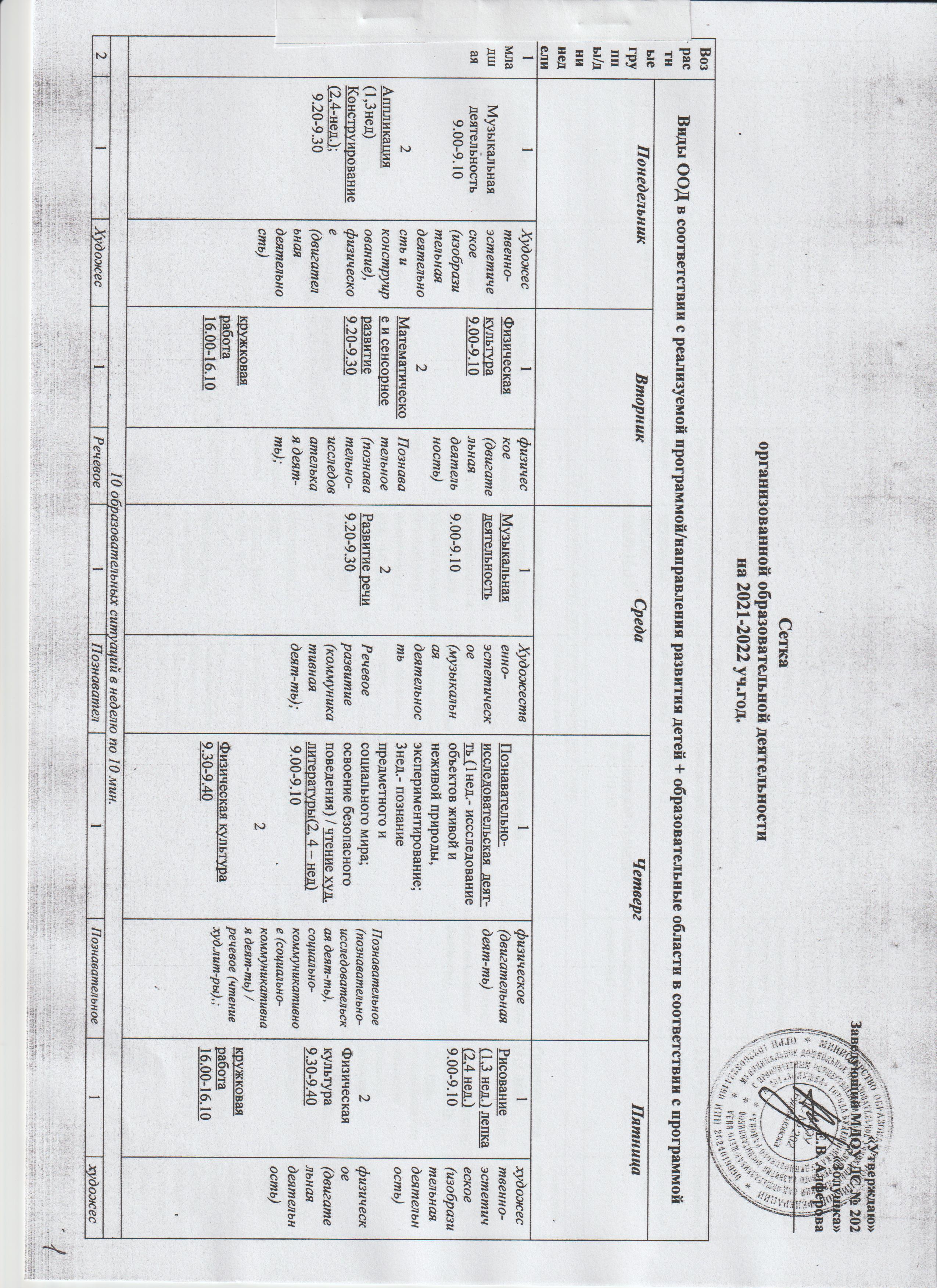 10 образовательных ситуаций в неделю по 10 мин. 10 образовательных ситуаций в неделю по 10 мин. 10 образовательных ситуаций в неделю по 10 мин. 10 образовательных ситуаций в неделю по 10 мин. 10 образовательных ситуаций в неделю по 10 мин. 10 образовательных ситуаций в неделю по 10 мин. 10 образовательных ситуаций в неделю по 10 мин. 10 образовательных ситуаций в неделю по 10 мин. 10 образовательных ситуаций в неделю по 10 мин. 10 образовательных ситуаций в неделю по 10 мин. 10 образовательных ситуаций в неделю по 10 мин. 10 образовательных ситуаций в неделю по 10 мин. 10 образовательных ситуаций в неделю по 10 мин. 10 образовательных ситуаций в неделю по 10 мин. 10 образовательных ситуаций в неделю по 10 мин. 10 образовательных ситуаций в неделю по 10 мин. 2  младшая1Аппликация(1,3нед)Конструирование(2,4-нед.)9.00-9.152Физическая культура9.25 – 9.40кружковая работа16.00-16.15Художественно-эстетическое (изобразительная деятельность и конструирование), физическое (двигательная деят-ть)1Развитие речи 9.00-9.152Музыкальная деятельность9.25 - 9.40Речевое развитие (коммуникативная деят-ть); Художественно-эстетическое (музыкальная деят-ть) 1Математическое и сенсорное развитие9.00-9.152Музыкальная деятельность9.25 – 9.40кружковая работа16.00-16.151Математическое и сенсорное развитие9.00-9.152Музыкальная деятельность9.25 – 9.40кружковая работа16.00-16.15Познавательное  (познавательно-исследователькая деят-ть); Художественно-эстетическое (музыкальная деят-ть)1Познавательно-исследовательская  деят-ть (2 нед.- иссследование объектов живой и неживой природы, экспериментирование; 4нед.- познание предметного и социального мира; освоение безопасного поведения) / чтение худ. литературы(1, 3 – нед) 9.00-9.152Физическая культура 9.45-10.001Познавательно-исследовательская  деят-ть (2 нед.- иссследование объектов живой и неживой природы, экспериментирование; 4нед.- познание предметного и социального мира; освоение безопасного поведения) / чтение худ. литературы(1, 3 – нед) 9.00-9.152Физическая культура 9.45-10.001Познавательно-исследовательская  деят-ть (2 нед.- иссследование объектов живой и неживой природы, экспериментирование; 4нед.- познание предметного и социального мира; освоение безопасного поведения) / чтение худ. литературы(1, 3 – нед) 9.00-9.152Физическая культура 9.45-10.00Познавательное (познавательно-исследовательская деят-ть), социально-коммуникативное(социально-коммуникативная деят-ть) / речевое (чтение худ.лит-ры),физическое (двигательная деят-ть)Познавательное (познавательно-исследовательская деят-ть), социально-коммуникативное(социально-коммуникативная деят-ть) / речевое (чтение худ.лит-ры),физическое (двигательная деят-ть)1Рисование (1,3 нед); лепка (2,4 нед.) 9.00-9.152Физическая культура 9.30-9.451Рисование (1,3 нед); лепка (2,4 нед.) 9.00-9.152Физическая культура 9.30-9.45художественно-эстетическое (изобразительная деятельность) физическое (двигательная деятельность10 образовательных ситуаций в неделю по 15 мин.10 образовательных ситуаций в неделю по 15 мин.10 образовательных ситуаций в неделю по 15 мин.10 образовательных ситуаций в неделю по 15 мин.10 образовательных ситуаций в неделю по 15 мин.10 образовательных ситуаций в неделю по 15 мин.10 образовательных ситуаций в неделю по 15 мин.10 образовательных ситуаций в неделю по 15 мин.10 образовательных ситуаций в неделю по 15 мин.10 образовательных ситуаций в неделю по 15 мин.10 образовательных ситуаций в неделю по 15 мин.10 образовательных ситуаций в неделю по 15 мин.10 образовательных ситуаций в неделю по 15 мин.10 образовательных ситуаций в неделю по 15 мин.10 образовательных ситуаций в неделю по 15 мин.10 образовательных ситуаций в неделю по 15 мин.Средняя 1Аппликация(1,3нед)Конструирование(2,4-нед.)9.00-9.202Музыкальная деятельность9.50-10.10 Художественно-эстетическое (музыкальная деят-ть),Художественно-эстетическое (изобразительная деятельность и конструирование),1Физическая культура9.00-9.202Математическое и сенсорное развитие9.30 – 9.50кружковая работа16.00-16.20Познавательное  (познавательно-исследователькая деят-ть)Физическое (двигательная деятельность) 1Познавательно-исследовательская  деят-ть (1,3 нед.- познание предметного и социального мира; освоение безопасного поведения / 2,4 нед. Чтение художественной литературы)9.00 – 9.202Рисование(1,3 нед); лепка(2,4нед)9.30 - 9.503Физическая культура (на воздухе)10.00-10.201Познавательно-исследовательская  деят-ть (1,3 нед.- познание предметного и социального мира; освоение безопасного поведения / 2,4 нед. Чтение художественной литературы)9.00 – 9.202Рисование(1,3 нед); лепка(2,4нед)9.30 - 9.503Физическая культура (на воздухе)10.00-10.20Познавательное (познавательно-исследовательская деят-ть), социально-коммуникативное(социально-коммуникативная деят-ть), речевое (чтение худ.лит-ры, коммуникативная деят-ть),  Художественно-эстетическое (изобразительная деятельность) физическое (двигательная деятельностьПознавательное (познавательно-исследовательская деят-ть), социально-коммуникативное(социально-коммуникативная деят-ть), речевое (чтение худ.лит-ры, коммуникативная деят-ть),  Художественно-эстетическое (изобразительная деятельность) физическое (двигательная деятельность1Музыкальная деятельность9.00-9.202Развитие речи 9.30-9.50кружковая работа16.00-16.201Музыкальная деятельность9.00-9.202Развитие речи 9.30-9.50кружковая работа16.00-16.20Художественно-эстетическое (музыкальная деят-ть),Речевое развитие (коммуникативная деят-ть); Художественно-эстетическое (музыкальная деят-ть),Речевое развитие (коммуникативная деят-ть); 1Развитие речи (1,3 нед)/Познавательно-исследовательская  деят-ть (2,4 нед. иссследование объектов живой и неживой природы, экспериментирование)9.00-9.202Физическая культура10.00-10.201Развитие речи (1,3 нед)/Познавательно-исследовательская  деят-ть (2,4 нед. иссследование объектов живой и неживой природы, экспериментирование)9.00-9.202Физическая культура10.00-10.20Познавательное (познавательно-исследовательская деят-ть) Физическое (двигательная деятельность) Речевое (коммуникативная деят-ть),10  образовательных ситуаций в неделю по 20 мин.10  образовательных ситуаций в неделю по 20 мин.10  образовательных ситуаций в неделю по 20 мин.10  образовательных ситуаций в неделю по 20 мин.10  образовательных ситуаций в неделю по 20 мин.10  образовательных ситуаций в неделю по 20 мин.10  образовательных ситуаций в неделю по 20 мин.10  образовательных ситуаций в неделю по 20 мин.10  образовательных ситуаций в неделю по 20 мин.10  образовательных ситуаций в неделю по 20 мин.10  образовательных ситуаций в неделю по 20 мин.10  образовательных ситуаций в неделю по 20 мин.10  образовательных ситуаций в неделю по 20 мин.10  образовательных ситуаций в неделю по 20 мин.10  образовательных ситуаций в неделю по 20 мин.10  образовательных ситуаций в неделю по 20 мин.11образовательных ситуаций по 25 мин.11образовательных ситуаций по 25 мин.11образовательных ситуаций по 25 мин.11образовательных ситуаций по 25 мин.11образовательных ситуаций по 25 мин.11образовательных ситуаций по 25 мин.11образовательных ситуаций по 25 мин.11образовательных ситуаций по 25 мин.11образовательных ситуаций по 25 мин.11образовательных ситуаций по 25 мин.11образовательных ситуаций по 25 мин.11образовательных ситуаций по 25 мин.11образовательных ситуаций по 25 мин.11образовательных ситуаций по 25 мин.11образовательных ситуаций по 25 мин.11образовательных ситуаций по 25 мин.Старшая1Чтение худ. лит-ры(1,3 нед) / подготовка к обучению грамоте (2,4 нед)9.00 - 9.252Аппликация(1,3нед)Лепка (2,4-нед.)9.35 – 10.003Физическая культура (на воздухе)речевое (чтение худ.лит-ры, коммуникативная деят-ть), Художественно-эстетическое (изобразительная деятельность и конструирование)физическое (двигательная деятельность1Познавательно-исследовательская  деят-ть (1,3нед.- иссследование объектов живой и неживой природы, экспериментирование; 2,4нед.- познание предметного и социального мира; освоение безопасного поведения)9.00 - 9.252Музыкальная деятельность9.50-10.101Познавательно-исследовательская  деят-ть (1,3нед.- иссследование объектов живой и неживой природы, экспериментирование; 2,4нед.- познание предметного и социального мира; освоение безопасного поведения)9.00 - 9.252Музыкальная деятельность9.50-10.10Познавательное (познавательно-исследовательская деят-ть), социально-коммуникативное(социально-коммуникативная деят-ть), художественно-эстетическое (музыкальная деят-ть,)1Развитие речи9.00 - 9.252Физическая культура 10.10-10.35кружковая работа16.00-16.251Развитие речи9.00 - 9.252Физическая культура 10.10-10.35кружковая работа16.00-16.251Развитие речи9.00 - 9.252Физическая культура 10.10-10.35кружковая работа16.00-16.25Речевое развитие (коммуникативная деят-ть)художественно-эстетическое (изобразительная деят-ть)физическое (двигательная деятельность)1Математическое и сенсорное развитие9.00 – 9.252 Рисование9.35-10.003Физ.культура 10.10-10.351Математическое и сенсорное развитие9.00 – 9.252 Рисование9.35-10.003Физ.культура 10.10-10.35Познавательное  (познавательно-исследователькая деят-ть); Художественно-эстетическое ,(изобразительная деятельность) физическое (двигательная деятельность),Познавательное  (познавательно-исследователькая деят-ть); Художественно-эстетическое ,(изобразительная деятельность) физическое (двигательная деятельность),1Музыкальная  деят-ть9.00-9.202Развитие речи9.35 – 10.00кружковая работа16.00-16.25Речевое развитие (коммуникативная деят-ть), художественно-эстетическое (музыкальная деят-ть)12 образовательных ситуаций по 25 мин.12 образовательных ситуаций по 25 мин.12 образовательных ситуаций по 25 мин.12 образовательных ситуаций по 25 мин.12 образовательных ситуаций по 25 мин.12 образовательных ситуаций по 25 мин.12 образовательных ситуаций по 25 мин.12 образовательных ситуаций по 25 мин.12 образовательных ситуаций по 25 мин.12 образовательных ситуаций по 25 мин.12 образовательных ситуаций по 25 мин.12 образовательных ситуаций по 25 мин.12 образовательных ситуаций по 25 мин.12 образовательных ситуаций по 25 мин.12 образовательных ситуаций по 25 мин.12 образовательных ситуаций по 25 мин.Подготовительная 1Чтение худ. лит-ры (1,3 нед.) / Познавательно-исследовательская  деят-ть (2,4нед.- познание предметного и социального мира; освоение безопасного поведения)9.00 - 9.302Музыкальная деятельность10.20-10.50кружковая работа16.00-16.30(чтение худ.лит-ры, коммуникативная деят-ть), художественно-эстетическое (музыкальная деят-ть,)1Развитие речи9.00 - 9.302Апликация (1,3 нед)Лепка  (2,4 нед)9.40 - 10.103Физическая культура 10.20-10.501Развитие речи9.00 - 9.302Апликация (1,3 нед)Лепка  (2,4 нед)9.40 - 10.103Физическая культура 10.20-10.50Речевое развитие (коммуникативная деят-ть), Художественно-эстетическое (изобразительная деятельность)физическое (двигательная деятельность),1Подготовка к обучению грамоте 9.00 - 9.302Физическая культура (на воздухе10.20 – 10.50кружковая работа16.00-16.301Подготовка к обучению грамоте 9.00 - 9.302Физическая культура (на воздухе10.20 – 10.50кружковая работа16.00-16.301Подготовка к обучению грамоте 9.00 - 9.302Физическая культура (на воздухе10.20 – 10.50кружковая работа16.00-16.30Речевое развитие (коммуникативная деят-ть, обучение грамоте),Художественно-эстетическое (изобразительная деятельность и конструирование),физическое (двигательная деятельность),1Математическое и сенсорное развитие9.00-9.302Рисование 9.40 – 10.103Физическая культура10.40 – 11.101Математическое и сенсорное развитие9.00-9.302Рисование 9.40 – 10.103Физическая культура10.40 – 11.10Познавательное  (познавательно-исследователькая деят-ть); Художественно-эстетическое развитие(изобразительная деят-ть и конструирование)физическое (двигательная деятельность), Познавательное  (познавательно-исследователькая деят-ть); Художественно-эстетическое развитие(изобразительная деят-ть и конструирование)физическое (двигательная деятельность), 1Развитие речи9.00-9.302Познавательно-исследовательская  деят-ть (нед.- иссследование объектов живой и неживой природы, экспериментирование)9.40-10.103Музыкальная деятельность  10.20-10.50Речевое развитие (коммуникативная деят-ть), Познавательное (познавательно-исследовательская деят-ть)речевое Познавательное (познавательно-исследовательская деят-ть),художественно-эстетическое(музыкальная деятельность)13 образовательных ситуаций по 30 мин.13 образовательных ситуаций по 30 мин.13 образовательных ситуаций по 30 мин.13 образовательных ситуаций по 30 мин.13 образовательных ситуаций по 30 мин.13 образовательных ситуаций по 30 мин.13 образовательных ситуаций по 30 мин.13 образовательных ситуаций по 30 мин.13 образовательных ситуаций по 30 мин.13 образовательных ситуаций по 30 мин.13 образовательных ситуаций по 30 мин.13 образовательных ситуаций по 30 мин.13 образовательных ситуаций по 30 мин.13 образовательных ситуаций по 30 мин.13 образовательных ситуаций по 30 мин.13 образовательных ситуаций по 30 мин.